Meeting record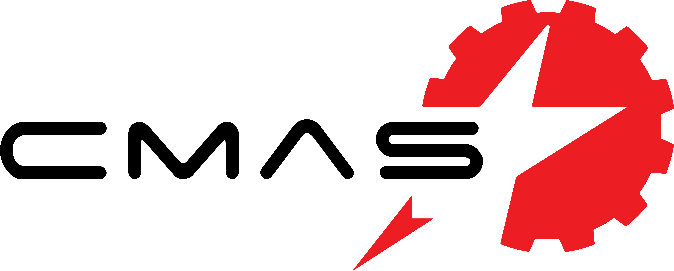 27/05/2021Google Meet Attendees (Mark 'Y' for present on app):Executive Updates: 	TransitionShould’ve gotten your CMAS gmail accounts & read your transition reportsIf you have any question about your position, feel free to reach out to the VPs or the Pres but it’d be probably best if you reach out to last year’s exec Next meeting(s)Last week of June & July Biweekly in AugustExecutiveMembersJaeho Jang, PresidentYParker Stewart, VP InternalYJules Breau, VP ExternalYAndres Manrique, Finance DirectorYJake Birkness, Events DirectorYDeclan McMloskey, Events Director,ANadiya Scratchley, Publications DirectorYKassidy Hammond, Services DirectorYShaun Seneviratne, Technical DirectorYAaron VandenEnden, 4th Year RepYJack Dubeau, 3rd Year RepAXavier Haziza, 2nd Year RepY, 1st Year Rep, 1st Year Rep, 1st Year RepPresidentWorking on the CMAS LinkedIn account Will be used to reach out to industry reps & connect with themWill look good on our LinkedIn accounts as wellIt will be a “Showcase Page” and will be part of the FED LinkedIn pageContacted EngFrosh Sponsorship regarding EngFrosh donationWill try to find out if we can open our office if the school year is hybridWill contact the faculty to see if our execs can visit the officeExternalCollab with UOtt’s CSME & MESSWill get their external’s email to contact them about a collabCollab with Design LeagueCAD workshopsCollab with CUInspaceTBDCollab with Raven’s RacingTBDCASI event – Kelsey (Carleton Alumni)June 1st (time in slack)Student SOC exec bonding nightAlumni feature eventInternalSummer bondingLate June or early August Will most likely virtual FinanceEngFrosh Kit Items Postcard/cardstock Stickers (about $178 USD)CheapCan put it on different thingsAir cadets like themPatches (about $263 USD)Relatively cheapEvery eng student likes patchesPinsNice and easyAir cadets like them6 for button0 for enamel2 abstainWill let the execs vote on which item we’ll be including in the kitSWAG due on June 30th  Events2 Industry nightsJules & Andres will be in contactAlumni feature event (every 2 weeks/month)Might be more under external/pubs portfolioAcademic workshop collab with NDLWeekend event for drop-in get help session (can collab with SCESOC for python or any other societies if we want)Can have a form up for questions where we get back to them in a week or soDiscord tutorial seshStudent SOC (exec) bonding nightNight for all eng socs/eng studentsWill be under external’s portfolioFirst year info nightHot wheels track design eventPublicationsAny way we can send out an email to all MAE students at the beginning of the year? Will need to talk to the faculty about that Promote CASI chat with KelseyServicesMerch for this year?CMAS Screwdriver (small that can be attached to ur keychain)Full size just for JulesTool kitMini wrenchOffice “grocery list”Patch wall using Velcro Leave one keep one?? (might not work as unwanted patches might be the only ones left)TechnicalSlack createdSlack will be our main source of communicationGmail account sent out to execsDiscord ServerTest server up and runningInvitation link: https://discord.gg/TBqvNs3U Possible switch over to discord (no more Slack)Discord may be simpler but doesn’t have that “professionalism”Discord is the new metaFor people who has do not disturb on, they might miss a lot when something’s going on.Slack’s DM feature is what we like – Discord’s DM is what we use to just hand out and have fun type of thing (we can possibly replace that with a private channel)Shaun will send the poll in slack and execs will have a week to think about it and vote – feel free to create a thread on slack to discuss about thisNew desktop set up – Jaeho will contact Shaun privately 4th  Year RepAdvertise CASI’s event!!3rd  Year RepAdvertise CASI’s event!!2nd Year RepAdvertise CASI’s event!!1st Year Reps1st Year RepsCSES Reps